
Kultur- och fritidsförvaltningen	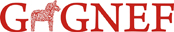 Ansökan om registrering för lotteri enligt Spellagen (2018:2038)Information om registreringslotteriRegistreringslotteri beviljas ideella föreningar eller registrerade trossamfund som i huvudsak ägnar sig åt allmännyttig verksamhet. Organisationen ska vara öppen för alla och ha behov av inkomster från lotterier. Registreringen gäller fem år. En förening som registreras får då arrangera flera lotterier med en total omsättning för högst 33 och 1/3 prisbasbelopp under en femårsperiod. Organisationer som har högre omsättning ska vända sig till Spelinspektionen. Värdet av vinsterna i varje lotteri ska motsvara minst 35 procent och högst 50 procent av insatsernas värde och värdet av en kontant vinst får uppgå till högst ett prisbasbelopp. Kommunen har en utsedd kontrollant som i samband med genomfört lotteri redovisar det tillsammans med lotteriinnehavaren. Föreningen som genomfört lotteriet står för arvodet till lotterikontrollanten. Ersättningen är fastställd till tre procent av lotteriets beräknade omslutning.SökandeSökandes lotteriföreståndareRegistreringens omfattningKontrollant och avgifter
Bilagor som ska bifogas ansökanUnderskrift försäkrar att alla uppgifter är sanningsenligt ifyllda samt att alla relevanta bilagor är bifogade ansökan.Ort och datum	Ort och datumUnderskrift ordförande	Underskrift sökandes lotteriföreståndare	Namnförtydligande ordförande				BeslutDatum:				Diarienummer:Kommunens underskrift
Namnförtydligande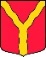 Postadress	Besöksadress	Växel	Fax	Bankgiro	Org.nr. 	Hemsida 	Gagnefs kommun 	Färjbacksvägen 5	0241-151 00	0241-151 01	472-4134	212000-2155	www.gagnef.se785 80 Gagnef	DjuråsFöreningens namnOrganisationsnummerE-postadressPostadressBesöksadressFaktureringsadressPostnummerOrtOrtNamnNamnNamnAdressPostnummerOrtTelefonnummerE-postadress som ska användas i kontakten med sökandenE-postadress som ska användas i kontakten med sökandenLotteriförsäljningsområde (kommun)Önskad registreringsperiod (fr.o.m.– t.o.m.) ÅÅÅÅMMDDAv kommunen förordnad kontrollantKontaktuppgifterKontrollantarvode fastställs till 3 procent av insatsbeloppet på startade lotterier.Avgift för registreringen 300 kronor.1. Kopia av antagna stadgar2. Kopia av protokoll där det framgår beslut för att registrera sig för lotterier.3. Verksamhetsberättelse, (för det senaste avslutade verksamhetsåret)4. Revisionsberättelse (för det senaste avslutade verksamhetsåret)5. Resultat och balansräkning (för det senaste avslutade verksamhetsåret)Övrig information